          《在线课堂》学习单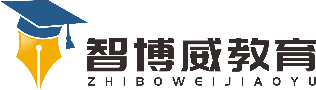 班级：                姓名：                 单元语文5年级下册第3单元课题《我爱你，汉字》温故知新用十二生肖把下列歇后语补充完整。（  ）角上抹油——又奸（尖）又滑     （  ）鼻子插葱——装相（象）（  ）蛋碰石头——不自量力           （  ）王爷跳海——回老家自主攀登填空1、汉字已经有三四千年的历史，汉字字体的演变大体上经历了五个阶段：_______、_______、_______、_______和_______。2、1899年，____代_______主管官员_______偶然发现甲骨上的文字，遂进行收集。3、这次的综合实践中活动中，你学到了什么？有什么收获？_________________________________________________________________________________________________________________________________________________________。稳中有升中国近代有四位研究甲骨文的著名学者，他们被称为“甲骨四堂”，请写出他们的名字及号。1、2、3、4、说句心里话